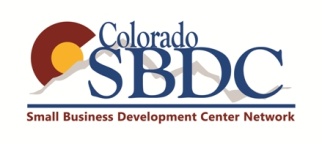 GoToMeeting Log In and InstructionsUsername:  info@coloradobdf.orgPassword:  Cbdf2019!When scheduling meetings, make the title consist of:NameMeeting topicDateAlways log out after you are done with a meetingAlways delete old meetings